Ábhair scoile (Nicole): Nótaí an MhúinteoraTá na ceachtanna bunaithe ar mhír físe ina bhfuil dalta ón gcéad bhliain ag caint ar na hábhair atá ar bun aici. Tá an mhír réasúnta éasca agus i gcanúint na Mumhan. Tá na ceachtanna oiriúnach do rang a bhfuil caighdeán íseal Gaeilge acu don Teastas Sóisearach, ach is féidir leat féin iad a láimhseáil ar bhealach a oireann don rang atá agat féin. Réamhobair  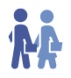 Déan iarracht plé a chothú ar na ceisteanna atá ar an sleamhnán seo. Beidh tú ábalta an leibhéal plé a chur in oiriúint don dream daltaí atá agat. Is deis atá ann dóibh machnamh a dhéanamh ar a bhféiniúlacht mar chainteoirí Gaeilge / daltaí i gcóras tumoideachais Gaeilge. 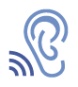 ÉisteachtLéigh na ceisteanna don chleachtadh éisteachta leis an rang ar fad sula gcuireann tú ar siúl an mhír ionas go mbeidh a fhios acu cén freagraí a bheidh á lorg acu agus iad ag éisteacht. Más féidir, fág na ceisteanna thuas ar an scáileán an fhaid is atá an mhír á seinm.Pléigh freagraí na gceisteanna leis an rang ar fad ag an deireadh. Iarphlé Bheadh sé go maith dá bhféadfaí na daltaí a chur i ngrúpaí beaga (beirt nó triúr) chun na ceisteanna atá ar an sleamhnán seo a phlé le chéile ar feadh cúpla nóiméad. Mura bhfuil sé sin réalaíoch, déan iarracht plé ranga a chothú timpeall ar na ceisteanna atá ann. Ábhair scoile (Nicole) – ScriptNicole Ní Dhubhshláine 					Pobalscoil Chorca DhuibhneBhuel, a Nicole, abair liom: Cén t-ábhar is fearr leatsa?An t-ábhar is fearr liom ná ealaín agus ceol.Ana-dheas ar fad. Cad ina thaobh na hábhair sin anois?B’fhearr liom na hábhair sin mar...n’fheadar...is maith liom a bheith ag tarrac (i.e. ag tarraingt) agus ag péinteáil san ealaín agus is breá liom a bheith ag seinnt (i.e. ag seinm) ceoil.Cad a sheinneann tú?Seinnim an fheadóg stáin agus an fheadóg mhór. Bím ag seinnt age baile (sa bhaile) ag cleachtadh do na ranganna a bhíonn agam.Ana-dheas. Agus an bhfuil tú go maith ag an ealaín?Saghas!Tá sé sa dúchas agat, nach bhfuil?Tá.Tá do mháthair an-mhaith ag tarrac chomh maith nach bhfuil?Tá.Ana-mhaith. Agus cogar, chuaise (i.e. chuaigh tusa) go dtí bunscoil lán-Ghaolainne, chuais (i.e. chuaigh tú) go dtí bunscoil sa Ghaeltacht.Chuas (i.e. chuaigh).So, is dócha go bhfuil taithí agatsa, mar sin, a bheith ag foghlaim trí Ghaolainn. An bhfuil?Tá.Ní bhíonn sé deacair duit mar sin, an mbíonn?Ní bhíonn, no. B’fhearr liom a bheith ag foghlaim trí Ghaolainn ná a bheith ag foghlaim trí Bhéarla.An bhfuil aon ábhar ar leith is dóigh leat atá níos deacra trí Ghaolainn nó trí Bhéarla?Tá cúpla focal san eolaíocht deacair mar tá na ceimicí saghas difriúil. Agus tíreolas chomh maith mar ní dheinamar (i.e. rinneamar) mórán tíreolais sa bhunscoil. Ach tá sé ceart go leor.Cad iad na hábhair is deacra atá agat?Na hábhair is deacra...is dócha mata agus tíreolas.Cad atá deacair mar gheall ar an tíreolas?Na focail nua. Tá an-chuid focail nua ann. Ach taitníonn sé liom.LeibhéalAn Teastas Sóisearach – BunúsachSpriocannaCumas tuisceana, éisteachta agus labhartha na ndaltaí a fhorbairt sa réimse saoil – saol na scoile / ábhair scoileStór focalÁbhair scoileStraitéisí Múinteoireachta Molta